Faroe IslandsFaroe IslandsFaroe IslandsApril 2027April 2027April 2027April 2027SundayMondayTuesdayWednesdayThursdayFridaySaturday123456789101112131415161718192021222324Great Prayer DayFlag Day252627282930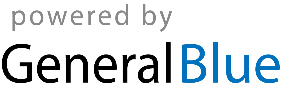 